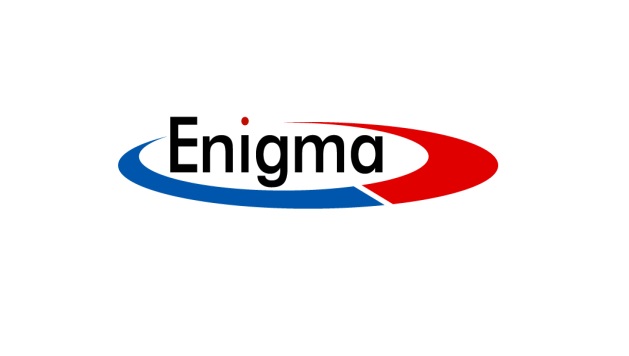 ГРИЛЬ LAVA ROCKEnigma IEL-928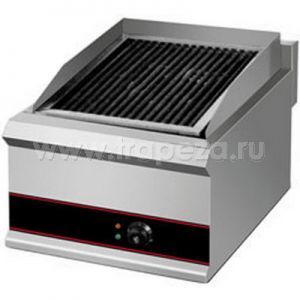 Руководство по эксплуатацииВНИМАНИЕ: до начала эксплуатации необходимо удалить защитную пленку, покрывающую нержавеющую сталь.1 Введение1.1 Спецификации:Есть 4 различных вида 1.2 Материал2 Транспортировка и хранениеВо время транспортировки будьте осторожны и не трясите резко оборудование и не бейте его. Не оставляйте его на открытом воздухе и под прямыми солнечными лучами. Храните его в вентилируемых местах вне досягаемости эрозионных газов.3 Установка и меры предосторожности3.1 Установите оборудование в надежном месте, сохраняйте минимальную, в 10 см, дистанцию от стены3.2 После работы переводите выключатель в положение «выкл»Внимание: не используйте источник питания с другим напряжением.4 Эксплуатация4.1Удостоверьтесь, что оборудование подключено к источнику питания4.2 Поверните выключатель,4.3 Положите обрабатываемый продукт на гриль4.4 После работы, отключите подачу электроэнергии.5 Чистка и техническое обслуживание5.1До начала процесса чистки, отключите подачу электроэнергии5.2Для чистки корпуса используйте полотенце с неагрессивным чистящим средством, не позволяйте оборудованию входить в контакт с каким-либо кислотно-щелочным веществом.5.3 Чугун в верхней части оборудования следует прочищать после использования. В случае неиспользования в течение длительного времени, разогрейте оборудование после чистки для удаления остатков воды, добавьте немного масла, упакуйте с помощью бумаги и оставьте на хранениеОписаниеМодельНапряжениеГабариты (мм)Гриль lava rockIEL-928220~240 В460*600*400Запасные частиМатериалКорпусНержавеющая стальНожкиНержавеющая стальОграждениеНержавеющая стальГрильНержавеющая сталь